lker.comDear Newsletter Editor,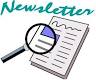 		You are about to SOAR to new heights in your personal and professional development and growth as you undertake another exciting adventure as chapter newsletter editor. As an experienced editor, you know you have an important, but exciting, job collecting and reporting the activities and events of your chapter. Communication is critical to the success of the chapter and TSO. The goal of an editor is:To create a quality publication; add something new, do something different this bienniumTo keep members informedTo acquaint members with DKG opportunitiesTo promote ties between the chapter and the communityA chapter newsletter benefits the chapter because newsletters:Bring members into a closer fellowship with other members.Help members to be better and more informed Society members.Allow absent members stay up-to-date and informed of chapter business and activities.Preserve chapter history through informed articles and quality photos.Concentrate on the 5 “C”s of CommunicationClearCorrectConciseCompleteCompassionate	Newsletters are important to keep the members informed of what’s happening with the people in the chapter, informed of the activities of the chapter, and provide a treasure-trove of chapter information/history for future members who look back in the archives of the chapter. You are an invaluable asset to the success of your chapter.Thank you for all that you do for your chapter and TSO! 